Mystery Country – Quarter 3 Week #4Name: ____________________________	Period: ________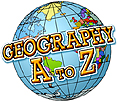 Because of its complex topography and its many habitats, this nation, making up less than 1% of the world’s surface area, harbors over 10% of the world’s biodiversity. With nearly 50,000 species of insects alone, it’s a good thing there are lots of bats—70 different types, 68 of which are insect-eaters and two that are blood-drinkers. Off one coast lies the second largest barrier reef in the world. Craving hot chocolate? Just remember that cacao beans, the source of chocolate, are native to this area. European explorers and traders were so enamored with their first drink that they took it back home with them. Where on Earth are you? Can you find your place? I am in: _____________________________________________I know this because (cite your resource, OR have a parent sign below)!!!!! If you are including a web address, make sure to include the ENTIRE address.  ____________________________________________________________________________________________________________________________________________________Mystery Landmark -  Quarter 3 Week #4Name: _____________________________	Period: ____________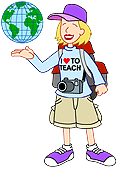 Today, I’m getting some culture. I’m visiting one of the largest art museums in the world. It is said that there are more than eight miles of galleries in this museum, so I’ve definitely put on my most comfortable walking shoes. I just walked into the gallery where Leonardo da Vinci’s famous painting, the Mona Lisa, is on display. The painting is kept behind glass for safety. It isn’t nearly as big as I expected it to be. The painting is only 30 inches long. When I got close enough to really look at Mona Lisa, I noticed she doesn’t have any eyebrows. My guide said that was probably the style of the times in which Mona Lisa lived. This museum also includes wonderful works of art from the ancient Egyptians, Greeks, and Romans. One of my favorites is a famous marble statue called Venus de Milo. This statue of an armless woman was probably created around the year 130 B.C. It might be a statue of Aphrodite, the Greek goddess of love and beauty. (The Romans called that goddess Venus.) The museum that houses these great treasures of art was built as a fortress. Years later it was used as a royal palace. Today it is one of the greatest museums in the world.Can you name the place I am visiting? Where in the world is this place found?Landmark:  _______________________   Country: _____________________ I know this because (cite your resource, OR have a parent sign below)!!!!! If you are including a web address, make sure to include the ENTIRE address.  __________________________________________________________________________________________________________________________________________________________________________© 2004 by Education World®